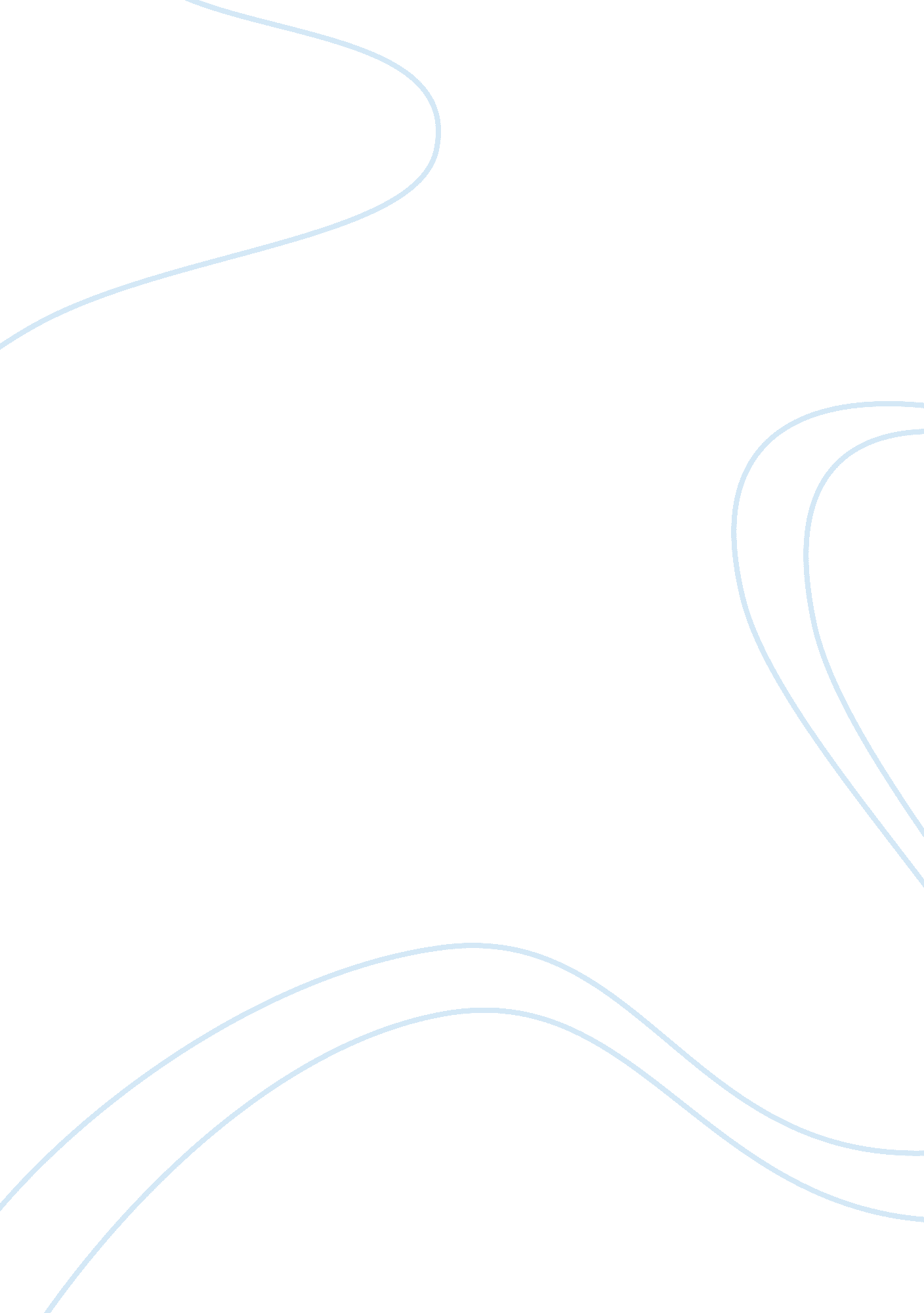 How students can tackle the problem of stressProfession, Student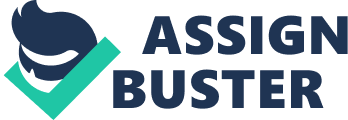 How students can tackle the problem ofstress? Are you stressed? Good. That means you have stood up for something in your life. Do you have this experience? Look at this picture! This man is very stress because he has a lot of work to do at the same time. He needs to answer the phone calls, he has a pile of books to be settled and the time was running out. So, he was very stress at this time. If you have this experience, what ways you will you use to overcome your stress? It is little bit weird if do not having a stress because every people in this world having a hard time which is giving a stress to them. Good morning everybody! Today, I’m going to discuss the three important ways to overcome stress among students. The points are students can do any kind of physical exercise that will keep your mind occupied, keep yourself busy with the individual interest that makes you happy and students should going out and socialize with friends orfamilymembers. Well, the three main points had been told, so let’s go more detail to the first point which is doing any kind of physical exercise that will keep your mind occupied when having a stress. The first way how students overcome stress is by doing any kind of physical exercise that will keep your mind occupied. Those students who have a problem of handling a stress oranxiety, you should take a deep breath in and out to calm yourself down and to relax as well. You also should take a short walks or go around town for some fresh air. By doing this, it will give the mind a clear start and oxygen to the mind. Besides, you should always give a smile to everyone when having a stress because with a smile it can reduce our stress. In addition, you can with a stress through exercise and yoga. You can like this picture because they are very relaxing both physically and mentally and they also help to keep your mind off from any problems. Well, you already know that doing any kind of physical exercise that will keep your mind occupied when having a stress. Now, let’s proceed to the second point which is keeping yourself busy with the individual interest that makes you happy when you were stress. The second way how students can tackle the problem of having a stress is by keep yourself busy with the individual interest that makes you happy. When you were stress, you can create a hobby that you loved. In that way, your free time is full with something that you loved the most and something that you really really enjoyed it. At the end, you did not think anymore about getting a stress. Besides, when you were stress, you should join any club or association that can gives you a great time and wonderful moment. It also can give a new experience to you by joining the club or association. Last but not least, you get the benefit by getting a new knowledge. So, you know keep yourself busy with the individual interest that makes you happy will overcome your stress. Let’s continue with third point which is students should going out and socialize with friends or family members when having a stress. The third points how students can overcome stress are by going out and socialize with friends or family members. When having a stress, you should take a break such as take a holiday. You can go out and socialize with friends or relatives in order to stimulate your lifestyle and try to take it easier. Actually, students should take a good time off for them and relax. In addition, I recommend to you to talk with your friends or family about your feelings. But if the stress become totally overwhelming, then professional counseling might be helpful as well. Now, you know that when having a stress, students should go out and socialize with friends or family members. So, our investigation is complete. As you can see, there are three important ways to overcome stress among students which are students can do any kind of physical exercise that will keep your mind occupied, keep yourself busy with the individual interest that makes you happy and also students should go out and socialize with friends or family members. As a conclusion, stress is already having in the student’s life. So, as a student, we cannot run from a stress problem. Therefore, don’t go away from it but try to deal with it. So my advice is being happier because when others look at you, they become happy too. 